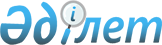 О повышении ставки земельного налога и ставки единного земельного налога на неиспользуемые в соответствии с земельным законодательством Республики Казахстан земли сельскохозяйственного назначения
					
			Утративший силу
			
			
		
					Решение Шетского районного маслихата Карагандинской области от 17 сентября 2015 года № 32/283. Зарегистрировано Департаментом юстиции Карагандинской области 1 октября 2015 года № 3421. Утратило силу решением Шетского районного маслихата Карагандинской области от 5 мая 2018 года № 21/181
      Сноска. Утратило силу решением Шетского районного маслихата Карагандинской области от 05.05.2018 № 21/181 (вводится в действие по истечении десяти календарных дней после дня его первого официального опубликования).
      В соответствии с Кодексом Республики Казахстан от 10 декабря 2008 года "О налогах и других обязательных платежах в бюджет (Налоговый кодекс)", Законом Республики Казахстан от 23 января 2001 года "О местном государственном управлении и самоуправлении в Республике Казахстан" районный маслихат РЕШИЛ:
      Сноска. Преамбула – в редакции решения Шетского районного маслихата Карагандинской области от 18.02.2016 № 38/325 (вводится в действие по истечении десяти календарных дней после дня его первого официального опубликования).


      1. Повысить ставки земельного налога, в 10 (десять) раз на не используемые в соответствии с земельным законодательством Республики Казахстан земли сельскохозяйственного назначения.
      2. Повысить ставки единого земельного налога в 10 (десять) раз на не используемые в соответствии с земельным законодательством Республики Казахстан земли сельскохозяйственного назначения.
      3. Контроль за исполнением настоящего решения возложить на заместителя акима района Ш. Жунус и на постоянную комиссию районного маслихата по строительству, транспорту, коммунальному хозяйству, аграрным вопросам и экологии.
      4. Настоящее решение вводится в действие по истечении десяти календарных дней после дня его первого официального опубликования.
					© 2012. РГП на ПХВ «Институт законодательства и правовой информации Республики Казахстан» Министерства юстиции Республики Казахстан
				
Председатель сессии
Н. Жанасбаев
Секретарь районного
маслихата
А. Смагулулы